ZDRAVOTNÍCKE OKIENKO PRE ŽIAKOV, RODIČOV A PRIATEĽOV ŠKOLYTENTORAZ O CHRÍPKE: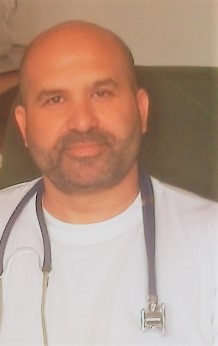 	CHRÍPKA:Charakteristická je Sezónnosťou (október-apríl)PodceňovanímInfekcia HDC, inkubačná doba 1-3 dni, Prenos vzduchom, kvapôčková infekcia, vstupná brána – oči, nos, ústa, priamym kontaktom (bozk, podanie ruky) sekundárnym (prenos z predmetov)Príznaky suchý kašeľ, bolesti hrdla, horúčka, bolesti hlavy, svalov, kĺbov, celého tela, zimnica, únava, nádcha (- po 1-2dňoch)Liečba pokoj na lôžku, symptomatická (teplota, kašeľ, nádcha) pitný režim (čaje, minerálne vody) zvýšený príjem vitamínov vo forme ovocia a zeleniny, trvanie 7-9 dní, po skončení pokojnejší režim nakoľko je organizmus oslabený a mohli by sa ľahko vytvoriť podmienky pre rozvoj iného infekčného ochoreniaPrevencia posilnenie odolnosti organizmu – pohyb, čerstvý vzduch, otužovanie, prísun vitamínovzabránenie prenosu – časté umývanie rúk mydlom, vyhýbať sa priestorom zo zvýšeným počtom osôb, s chorými osobami, vetraním, prekrývať si ústa a nos pri kýchaní a kašľaní, používať jednorázové vreckovky po vysmrkaní umyť rukyočkovanie – organizmus si vytvára špecifické ochranné protilátky – iné sú každý rok, treba sa preočkovávať, najmä rizikové skupinyČím skôr sa vyliečte a robte všetky preventívne opatrenia, teším sa na Vás po prázdninách.Vypracoval: PhDr. Ladislav Mikuš, dipl. s.školský zdravotník – V. základná škola v Leviciachdňa: 20. 12. 2022CHRÍPKAPRECHLADNUTIErýchlejší nástup príznakov, sú výraznejšie, bolesť a horúčka sú častopomalší nástup príznakov, sú miernejšie a týkajú sa len nosa, dutín a hrdla, bez teploty